John Hamilton Quaich- Sunday 29th August 2021Kindly sponsored by:                                                     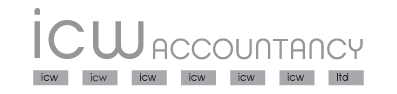  15 St Leonard Street, Lanark, ML11 7ABTEL: 01555 665767Mixed Open Greensomes - Max handicap ladies 30 gents 18 Greensomes Handicap Tee – off times from 11 am Hollandbush Golf Club Mixed open Lead Name ...................................................................................E-Mail: ........................................................................................Home Club ………… ………. CHH …………………………Playing partner name ……………………………………………Home club……………………. CDH ………………………….Preferred Starting Time..................... £10.00 entry fee & form should be sent to: Hollandbush Golf Club, Acretophead, Lesmahagow, ML11 0JS or E-Mail form & call club to pay entry fee on 01555 893484.